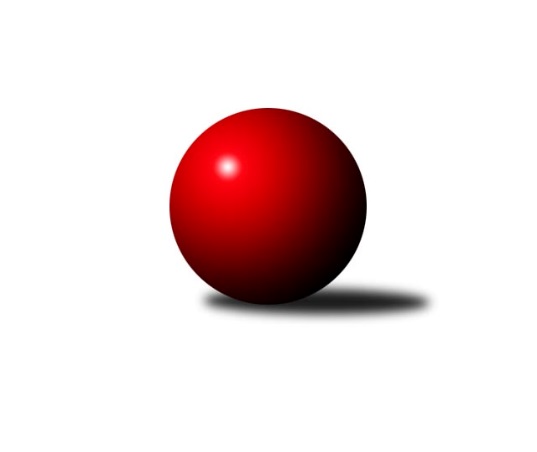 Č.2Ročník 2015/2016	27.9.2015Nejlepšího výkonu v tomto kole: 1559 dosáhlo družstvo: bufet Pája Bundesliga Opava 2015/2016Výsledky 2. kolaSouhrnný přehled výsledků:Mustangové 	- bufet Pája 	4:4	1551:1559	0.0:0.0	16.9.Agipp	- Hobes 	1:7	1303:1498	0.0:0.0	22.9.Orel Stěbořice 	- Red elefant	4:4	1327:1341	0.0:0.0	23.9.Zrapos 	- Sako 	2:6	1138:1263	0.0:0.0	24.9.Pauta 	- Isotra 		dohrávka		17.10.Red elefant	- Sako 	1:7	1314:1373	0.0:0.0	15.9.Tabulka družstev:	1.	Hobes	2	2	0	0	14.0 : 2.0 	0.0 : 0.0 	 1518	4	2.	Sako	2	2	0	0	13.0 : 3.0 	0.0 : 0.0 	 1318	4	3.	Mustangové	2	1	1	0	12.0 : 4.0 	0.0 : 0.0 	 1522	3	4.	bufet Pája	2	1	1	0	10.0 : 6.0 	0.0 : 0.0 	 1500	3	5.	Isotra	1	1	0	0	7.0 : 1.0 	0.0 : 0.0 	 1531	2	6.	Orel Stěbořice	2	0	1	1	5.0 : 11.0 	0.0 : 0.0 	 1357	1	7.	Red elefant	2	0	1	1	5.0 : 11.0 	0.0 : 0.0 	 1328	1	8.	Pauta	1	0	0	1	0.0 : 8.0 	0.0 : 0.0 	 1293	0	9.	Zrapos	2	0	0	2	4.0 : 12.0 	0.0 : 0.0 	 1157	0	10.	Agipp	2	0	0	2	2.0 : 14.0 	0.0 : 0.0 	 1326	0Podrobné výsledky kola:	 Mustangové 	1551	4:4	1559	bufet Pája 	Pavel Martinec	 	 254 	 0 		254 	 0:1 	 303 	 	303 	 0		Michal Markus	Zdeněk Chlopčík	 	 272 	 0 		272 	 1:0 	 248 	 	248 	 0		Josef Matušek	Petr Číž	 	 267 	 0 		267 	 1:0 	 261 	 	261 	 0		Vladimír Peter	Rudolf Tvrdoň	 	 266 	 0 		266 	 1:0 	 251 	 	251 	 0		Michal Blažek	Břetislav Mrkvica	 	 260 	 0 		260 	 1:0 	 252 	 	252 	 0		Milan Vaněk ml.	Svatopluk Kříž	 	 232 	 0 		232 	 0:1 	 244 	 	244 	 0		Tomáš Valíčekrozhodčí: Nejlepší výkon utkání: 303 - Michal Markus	 Agipp	1303	1:7	1498	Hobes 	Jan Láznička	 	 208 	 0 		208 	 0:1 	 235 	 	235 	 0		David Schiedek	Oldřich Berger	 	 218 	 0 		218 	 1:0 	 214 	 	214 	 0		Josef Klech	Jaroslav Čerevka	 	 224 	 0 		224 	 0:1 	 274 	 	274 	 0		Jana Kašparová	Martin Mocek	 	 242 	 0 		242 	 0:1 	 243 	 	243 	 0		Miroslav Procházka	Marek Montag	 	 196 	 0 		196 	 0:1 	 273 	 	273 	 0		Jaromír Martiník	Radek Vícha	 	 215 	 0 		215 	 0:1 	 259 	 	259 	 0		Martin Weissrozhodčí: Nejlepší výkon utkání: 274 - Jana Kašparová	 Orel Stěbořice 	1327	4:4	1341	Red elefant	Jan Štencel	 	 213 	 0 		213 	 1:0 	 207 	 	207 	 0		Ivo Harasim	Petr Berger	 	 184 	 0 		184 	 0:1 	 236 	 	236 	 0		Tomáš Piekarczyk	Jindřich Hanel	 	 248 	 0 		248 	 1:0 	 215 	 	215 	 0		Vladimír Kozák	Jaroslav Graca	 	 194 	 0 		194 	 0:1 	 223 	 	223 	 0		Karel Michálka	Jan Komárek st.	 	 231 	 0 		231 	 1:0 	 223 	 	223 	 0		Vladimír Klein	Patrik Martinek	 	 257 	 0 		257 	 1:0 	 237 	 	237 	 0		Vladislav Kobelárrozhodčí: Nejlepší výkon utkání: 257 - Patrik Martinek	 Zrapos 	1138	2:6	1263	Sako 	Petr Mrkvička	 	 207 	 0 		207 	 1:0 	 203 	 	203 	 0		Eliška Pavelková	Josef Satke	 	 135 	 0 		135 	 0:1 	 227 	 	227 	 0		David Hrin	Petr Wirkotch	 	 213 	 0 		213 	 1:0 	 183 	 	183 	 0		Tomáš Heinz	Zuzana Predmeská	 	 193 	 0 		193 	 0:1 	 209 	 	209 	 0		Marta Špačková	Žofia Škropeková	 	 177 	 0 		177 	 0:1 	 194 	 	194 	 0		Šárka Bainová	Jiří Novák	 	 213 	 0 		213 	 0:1 	 247 	 	247 	 0		Vilibald Markerrozhodčí: Nejlepší výkon utkání: 247 - Vilibald Marker	 Red elefant	1314	1:7	1373	Sako 	Ivo Harasim	 	 229 	 0 		229 	 1:0 	 199 	 	199 	 0		Marta Špačková	Jan Kořený	 	 267 	 0 		267 	 0:1 	 269 	 	269 	 0		Petr Hendrych	Tomáš Piekarczyk	 	 229 	 0 		229 	 0:1 	 237 	 	237 	 0		Šárka Bainová	Svatopluk Sedláček	 	 142 	 0 		142 	 0:1 	 199 	 	199 	 0		Lída Rychlá	Vladislav Kobelár	 	 227 	 0 		227 	 0:1 	 236 	 	236 	 0		Tomáš Heinz	Vladimír Klein	 	 220 	 0 		220 	 0:1 	 233 	 	233 	 0		Vilibald Markerrozhodčí: Nejlepší výkon utkání: 269 - Petr HendrychPořadí jednotlivců:	jméno hráče	družstvo	celkem	plné	dorážka	chyby	poměr kuž.	Maximum	1.	Jiří Staněk 	Isotra 	294.00	294.0	0.0	0.0	1/1	(294)	2.	Michal Markus 	bufet Pája 	293.00	293.0	0.0	0.0	1/1	(303)	3.	Jaroslav Lakomý 	Hobes 	285.00	285.0	0.0	0.0	1/1	(285)	4.	Aleš Staněk 	Isotra 	280.00	280.0	0.0	0.0	1/1	(280)	5.	Vlastimil Kotrla 	Hobes 	278.00	278.0	0.0	0.0	1/1	(278)	6.	Jana Kašparová 	Hobes 	274.00	274.0	0.0	0.0	1/1	(274)	7.	Milan Jahn 	bufet Pája 	272.00	272.0	0.0	0.0	1/1	(272)	8.	Jaromír Martiník 	Hobes 	271.50	271.5	0.0	0.0	1/1	(273)	9.	Petr Hendrych 	Sako 	269.00	269.0	0.0	0.0	1/1	(269)	10.	Jan Kořený 	Red elefant	267.00	267.0	0.0	0.0	1/1	(267)	11.	Petr Číž 	Mustangové 	267.00	267.0	0.0	0.0	1/1	(267)	12.	Vladimír Valenta 	Isotra 	265.00	265.0	0.0	0.0	1/1	(265)	13.	Zdeněk Chlopčík 	Mustangové 	263.00	263.0	0.0	0.0	1/1	(272)	14.	Vladimír Peter 	bufet Pája 	261.00	261.0	0.0	0.0	1/1	(261)	15.	Patrik Martinek 	Orel Stěbořice 	260.50	260.5	0.0	0.0	1/1	(264)	16.	Břetislav Mrkvica 	Mustangové 	260.00	260.0	0.0	0.0	1/1	(260)	17.	Martin Weiss 	Hobes 	259.00	259.0	0.0	0.0	1/1	(259)	18.	Rudolf Tvrdoň 	Mustangové 	257.00	257.0	0.0	0.0	1/1	(266)	19.	Pavel Martinec 	Mustangové 	256.50	256.5	0.0	0.0	1/1	(259)	20.	Milan Vaněk ml. 	bufet Pája 	252.00	252.0	0.0	0.0	1/1	(252)	21.	Michal Blažek 	bufet Pája 	251.00	251.0	0.0	0.0	1/1	(251)	22.	Jana Martiníková 	Hobes 	249.00	249.0	0.0	0.0	1/1	(249)	23.	Josef Hendrych 	Isotra 	249.00	249.0	0.0	0.0	1/1	(249)	24.	Josef Matušek 	bufet Pája 	249.00	249.0	0.0	0.0	1/1	(249)	25.	Josef Matušek 	bufet Pája 	248.00	248.0	0.0	0.0	1/1	(248)	26.	Václav Boháčik 	Mustangové 	246.00	246.0	0.0	0.0	1/1	(246)	27.	Jindřich Hanel 	Orel Stěbořice 	244.50	244.5	0.0	0.0	1/1	(248)	28.	Svatopluk Kříž 	Mustangové 	244.50	244.5	0.0	0.0	1/1	(257)	29.	Tomáš Valíček 	bufet Pája 	244.00	244.0	0.0	0.0	1/1	(244)	30.	Vilibald Marker 	Sako 	240.00	240.0	0.0	0.0	1/1	(247)	31.	Miroslav Procházka 	Hobes 	237.00	237.0	0.0	0.0	1/1	(243)	32.	Oldřich Berger 	Agipp	236.00	236.0	0.0	0.0	1/1	(254)	33.	Přemysl Žáček 	bufet Pája 	236.00	236.0	0.0	0.0	1/1	(236)	34.	Martin Mocek 	Agipp	234.00	234.0	0.0	0.0	1/1	(242)	35.	Dominik Chovanec 	Pauta 	233.00	233.0	0.0	0.0	1/1	(233)	36.	Tomáš Piekarczyk 	Red elefant	232.50	232.5	0.0	0.0	1/1	(236)	37.	Vladislav Kobelár 	Red elefant	232.00	232.0	0.0	0.0	1/1	(237)	38.	Pavel Vašek 	Isotra 	232.00	232.0	0.0	0.0	1/1	(232)	39.	Jan Komárek st. 	Orel Stěbořice 	231.00	231.0	0.0	0.0	1/1	(231)	40.	David Schiedek 	Hobes 	229.50	229.5	0.0	0.0	1/1	(235)	41.	Dana Lamichová 	Mustangové 	228.00	228.0	0.0	0.0	1/1	(228)	42.	Pavel Budík 	Pauta 	228.00	228.0	0.0	0.0	1/1	(228)	43.	David Hrin 	Sako 	227.00	227.0	0.0	0.0	1/1	(227)	44.	Petr Mrkvička 	Zrapos 	225.50	225.5	0.0	0.0	1/1	(244)	45.	Radek Vícha 	Agipp	223.00	223.0	0.0	0.0	1/1	(231)	46.	Karel Michálka 	Red elefant	223.00	223.0	0.0	0.0	1/1	(223)	47.	Zdeněk Bajer 	Pauta 	222.00	222.0	0.0	0.0	1/1	(222)	48.	Vladimír Klein 	Red elefant	221.50	221.5	0.0	0.0	1/1	(223)	49.	Marta Andrejčáková 	Pauta 	220.00	220.0	0.0	0.0	1/1	(220)	50.	Jan Štencel 	Orel Stěbořice 	220.00	220.0	0.0	0.0	1/1	(227)	51.	Jaroslav Schwan 	Agipp	220.00	220.0	0.0	0.0	1/1	(220)	52.	Ivo Harasim 	Red elefant	218.00	218.0	0.0	0.0	1/1	(229)	53.	Šárka Bainová 	Sako 	215.50	215.5	0.0	0.0	1/1	(237)	54.	Vladimír Kozák 	Red elefant	215.00	215.0	0.0	0.0	1/1	(215)	55.	Josef Klech 	Hobes 	214.00	214.0	0.0	0.0	1/1	(214)	56.	Jan Láznička 	Agipp	214.00	214.0	0.0	0.0	1/1	(220)	57.	Petr Wirkotch 	Zrapos 	213.00	213.0	0.0	0.0	1/1	(213)	58.	Patrik Predmeský 	Zrapos 	213.00	213.0	0.0	0.0	1/1	(213)	59.	Jaroslav Čerevka 	Agipp	211.00	211.0	0.0	0.0	1/1	(224)	60.	Jindřiška Kadlecová 	Isotra 	211.00	211.0	0.0	0.0	1/1	(211)	61.	Tomáš Heinz 	Sako 	209.50	209.5	0.0	0.0	1/1	(236)	62.	Jiří Novák 	Zrapos 	206.50	206.5	0.0	0.0	1/1	(213)	63.	Jaroslav Graca 	Orel Stěbořice 	205.50	205.5	0.0	0.0	1/1	(217)	64.	Marta Špačková 	Sako 	204.00	204.0	0.0	0.0	1/1	(209)	65.	Miroslav Toman 	Pauta 	204.00	204.0	0.0	0.0	1/1	(204)	66.	Eliška Pavelková 	Sako 	203.00	203.0	0.0	0.0	1/1	(203)	67.	Roman Škrobánek 	bufet Pája 	201.00	201.0	0.0	0.0	1/1	(201)	68.	Filip Jahn 	bufet Pája 	200.00	200.0	0.0	0.0	1/1	(200)	69.	Lída Rychlá 	Sako 	199.00	199.0	0.0	0.0	1/1	(199)	70.	Marek Montag 	Agipp	196.00	196.0	0.0	0.0	1/1	(196)	71.	Petr Berger 	Orel Stěbořice 	195.00	195.0	0.0	0.0	1/1	(206)	72.	Zuzana Predmeská 	Zrapos 	193.00	193.0	0.0	0.0	1/1	(193)	73.	Žofia Škropeková 	Zrapos 	190.00	190.0	0.0	0.0	1/1	(203)	74.	Marie Holešová 	Pauta 	186.00	186.0	0.0	0.0	1/1	(186)	75.	Svatopluk Sedláček 	Red elefant	142.00	142.0	0.0	0.0	1/1	(142)	76.	Josef Satke 	Zrapos 	129.00	129.0	0.0	0.0	1/1	(135)Sportovně technické informace:Starty náhradníků:registrační číslo	jméno a příjmení 	datum startu 	družstvo	číslo startu
Hráči dopsaní na soupisku:registrační číslo	jméno a příjmení 	datum startu 	družstvo	Program dalšího kola:3. kolo29.9.2015	út	18:00	Isotra  - bufet Pája 	30.9.2015	st	17:30	Hobes  - Pauta 	1.10.2015	čt	17:30	Mustangové  - Zrapos 	Nejlepší šestka kola - absolutněNejlepší šestka kola - absolutněNejlepší šestka kola - absolutněNejlepší šestka kola - absolutněNejlepší šestka kola - dle průměru kuželenNejlepší šestka kola - dle průměru kuželenNejlepší šestka kola - dle průměru kuželenNejlepší šestka kola - dle průměru kuželenNejlepší šestka kola - dle průměru kuželenPočetJménoNázev týmuVýkonPočetJménoNázev týmuPrůměr (%)Výkon2xMichal MarkusOrel Stěbořice 363.6*2xMichal MarkusOrel Stěbořice 130.773032xAleš StaněkSako 352.8*2xAleš StaněkSako 126.892941xPavel VašekSako 328.8*1xPavel VašekSako 118.252741xJana KašparováOrel Stěbořice 328.8*1xJana KašparováOrel Stěbořice 118.252741xJaromír MartiníkOrel Stěbořice 327.6*1xJaromír MartiníkOrel Stěbořice 117.822731xZdeněk ChlopčíkZrapos 326.4*1xZdeněk ChlopčíkZrapos 117.39272